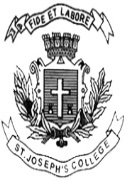 ST. JOSEPH’S COLLEGE (AUTONOMOUS), BENGALURU-27B.VOC DIGITAL MEDIA AND ANIMATION – III SEMESTERSEMESTER EXAMINATION: OCTOBER 2022(Examination conducted in December 2022)VOA 3321 – HISTORY OF VISUAL ARTTime- 2 hoursMax Marks-60This question paper contains ONE printed page and TWO parts.Please read the questions carefully. Stick to the minimum and maximum word count for the answers.Provide appropriate references and examples to support your answers.Write notes any THREE of the following (200 to 250 words each)              [3 x 10 = 30]Cunieform & HieroglyphsMastabas and Egyptian tomb architectureHagia Sofia Ajanta caves Brihadeshwara TempleAnswer any THREE questions (300 to 450 words each) 	        	         [2 x 15 = 30]Write notes on THREE artefacts in the Palaeolithic era.What is Roman art? Illustrate your answer with two Roman artefacts.Write an essay on the work of Raja Ravi Varma.What is Mughal Art? Explain in the context of Mughal miniature art.                 - End of Question Paper -